PG Zuidwesthoek te Sluis e.o.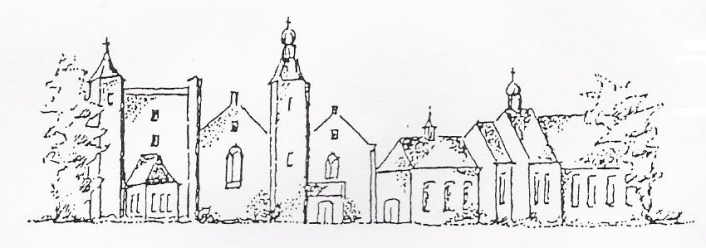 CadzandPinksteren, 23 mei 2021Kleur: roodVoorganger: ds. J.C. de BeunOrganist: mw W. KamphuisAmbtsdrager: mw W. PrinsLector: mw J.BakkerKinderkring; dhr W. SteenbeekDe collecte bij de uitgang is bestemd voor kerkrentmeesters en diaconie. De 2e collecte voor Pinksterzending.De bloemen uit de dienst gaan met een groet van de gemeente naar dhr J.H. Wagenaar,mw Martin-Timmers en mw R. WestendorpINTREDEWoord van welkom en mededelingenAan de Paaskaars worden de tafelkaarsenontstoken.A.:We ontsteken de tafelkaarsen.      Eén kaars voor Israël      en één kaars voor de gemeente.     Wij beiden      - onlosmakelijk met elkaar verbonden -      mogen ons gedragen weten      naar het licht van de nieuwe morgen.We luisteren naar orgelspel LIED 970: 1Vlammen zijn er vele, één is het licht,licht van Jezus Christus,vlammen zijn er vele, één is het licht,wij zijn één in ChristusINTREDELIED 668ORGELSPEL  (2x spelen) Halleluja!Adem van God vult heel de aarde,die alles omvat verstaat elk woord.Hallelluja!Allen gaan staanBEMOEDIGING EN GROETAllen gaan zittenGEBED om ontfermingwe luisteren naar LIED 672 verzen 1, 2, 6 en 7:  1.Kom laat ons deze dagmet heilig vuur bezingenen met vernieuwde vreugd,Want God deed grote dingen.Eens gaf de heilige Geestaan velen heldenmoed.Bid dat hij ons vandaagverlicht met Pinkstergloed.2. O Geest der eeuwigheid, Gij trooster aller tijden, deel thans uw zegen uit aan wie uw komst verbeiden. O heldere fontein, die uit Gods tempel welt,gij wordt een brede stroom die met de eeuwen zwelt. 6.Vul aan wat ons ontbreekt,want stukwerk is ons pogen.En wat wat ons afleidt vande vrede uit den hoge,laat dat, verheven licht,in vuur en wind vergaan.Houd Gij ons staande doorhet wonder van Gods naam.7. Wie ’s Heren Geest bezielt, wie ’s Heren woord doet zingen, wie met ons vieren wil het feest der eerstelingen, die stemme met ons in en prijze Gods verbonddat Hij vandaag vernieuwt en elke morgenstond.TEKST ORGELSPEL LIED 671 verzen 1 en 2 1.Nu bidden wij de Heilige Geest om een recht geloof het allermeest, dat Hij ons verblijde en ons bevrijde en aan ’t einde ons naar huis geleide.  Kyrieleis. 2.Geef, kostbaar licht, ons uw helderheid, dat wij Christus kennen voor altijd. Leer Gij ons te bouwen op die getrouwe, die ons ’t vaderland heeft doen aanschouwen. Kyrieleis.GEBED om verlichting met de Heilige GeestDe kinderen gaan naar de kinderkringSCHRIFTLEZINGENHandelingen 2: 1-14Toen de dag van het Pinksterfeest aanbrak waren ze allen bij elkaar. Plotseling klonk er uit de hemel een geluid als van een hevige windvlaag, dat het huis waar ze zich bevonden geheel vulde. Er verschenen aan hen een soort vlammen, die zich als vuurtongen verspreidden en zich op ieder van hen neerzetten, en allen werden vervuld van de heilige Geest en begonnen op luide toon te spreken in vreemde talen, zoals hun door de Geest werd ingegeven. In Jeruzalem woonden destijds vrome Joden, die afkomstig waren uit ieder volk op aarde. Toen het geluid weerklonk, dromden ze samen en raakten geheel in verwarring omdat ieder de apostelen en de andere leerlingen in zijn eigen taal hoorde spreken. Ze waren buiten zichzelf van verbazing en zeiden: ‘Het zijn toch allemaal Galileeeërs die daar spreken? Hoe kan het dan dat wij hen allemaal in onze eigen moedertaal horen? Parten, Meden en Elamieten, inwoners van Mesopotamië, Judea en Kappadocië, mensen uit Pontus en Asia, Frygië en Pamfylië, Egypte en de omgeving van Cyrene in Libië, en ook Joden uit Rome die zich hier gevestigd hebben, Joden en proselieten, mensen uit Kreta en Arabië – wij allen horen hen in onze eigen taal spreken over Gods grote daden. Verbijsterd en geheel van hun stuk gebracht vroegen ze aan elkaar: ‘Wat heeft dit toch te betekenen?’Maar sommigen zeiden spottend: ‘Ze zullen wel dronken zijn.’ Daarop trad Petrus naar voren, samen met de elf apostelen, verhief zijn stem en sprak de menigte toe: ‘U, Joden en inwoners van Jeruzalem, luister naar mijn woorden en neem ze ter harte.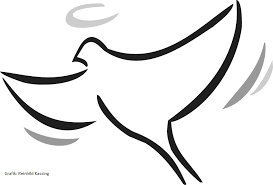 l. Tot zover de Schriftlezing.    Gelukkig zijn zij     die het woord van God horen     het in hun hart bewaren     en eruit leven.a.AmenGEDICHTwe luisteren naar LIED 686 verzen 1 en 31.De Geest des Heren heeft een nieuw begin gemaakt, in al wat groeit en leeft zijn adem uitgezaaid. De Geest van God bezielt wie koud zijn en versteend herbouwt wat is vernield maakt één wat is verdeeld.De Geest die ons bewoont verzucht en smeekt naar God dat Hij ons in de Zoon doet opstaan uit de dood.Opdat ons leven nooit in weer en wind bezwijkt, kom Schepper Geest, voltooi wat Gij begonnen zijt.VERKONDIGINGMeditatief  ORGELSPEL De  kinderen komen terugLIED 676 we luisteren naar voorlezen van de tekstAansluitend orgelspel van dit lied. 1.De wind, wij zien hem niet,
zijn stem klinkt in ons oor,
een briesje of een storm
die alle rust verstoort.2.De Geest, wij zien haar niet,
toch horen we haar stem
die goede woorden spreekt
als ik verdrietig ben.3.De wind, wij zien hem niet,
maar toch trekt hij zijn spoor:
de golven in de zee,
het lange gras buigt door.4.De Geest, wij zien haar niet,
maar zij waait alles schoon
ik ben weer opgelucht,
als na een enge droom.5.Vanuit de overkant,
een land dat niemand ziet,
ontvangen wij een kracht,
de Geest die uitzicht biedt.DIENST VAN GEBEDEN EN GAVENCollecte-aankondiging Inzameling van de gaven bij de uitgang.VOORBEDEN – stil gebed – Onze VaderAllen gaan staan We luisteren staande naar SLOTLIED 675 Geest van hierboven, leer ons geloven,
hopen, liefhebben door uw kracht!
Hemelse Vrede, deel U nu mede
aan een wereld die U verwacht!
Wij mogen zingen, van grote dingen,
als wij ontvangen al ons verlangen,
met Christus opgestaan. Halleluja!
Eeuwigheidsleven zal Hij ons geven,
als wij herboren Hem toebehoren,
die ons is voorgegaan. Halleluja!2.Wat kan ons schaden, wat van U scheiden,
Liefde die ons hebt liefgehad?
Niets is ten kwade, wat wij ook lijden,
Gij houdt ons bij de hand gevat.
Gij hebt de zege voor ons verkregen,
Gij zult op aarde de macht aanvaarden
en onze koning zijn. Halleluja!
Gij, onze Here, doet triomferen
die naar U heten en in U weten,
dat wij Gods zonen zijn. Halleluja!ZENDING EN ZEGENWe luisteren staande naar LIED 425 Vervuld van uw zegen gaan wij onze wegenvan hier, uit dit huis waar uw stem wordt gehoord, in Christus verbonden, tezamen gezonden op weg in een wereld die wacht op uw woord. Om daar in genade uw woorden als zadente zaaien tot diep in het donkerste dal, door liefde gedreven,om wie met ons levenuw zegen te brengen die vrucht dragen zal.We vragen nog even uw aandacht voor de gang van zaken bij het verlaten van de kerk.ORGELSPELAGENDAZondag 30 mei 2021 , 10.00 uur dienst te Cadzand, voorganger ds V.Dees- Hinten.Vanaf 9 juni worden weer kerdiensten in  Rozenoord gehouden, zoals voorheen:1x per 2 weken op woensdag om 14.30 uur.zie ook: www.pknzuidwesthoek.nl 